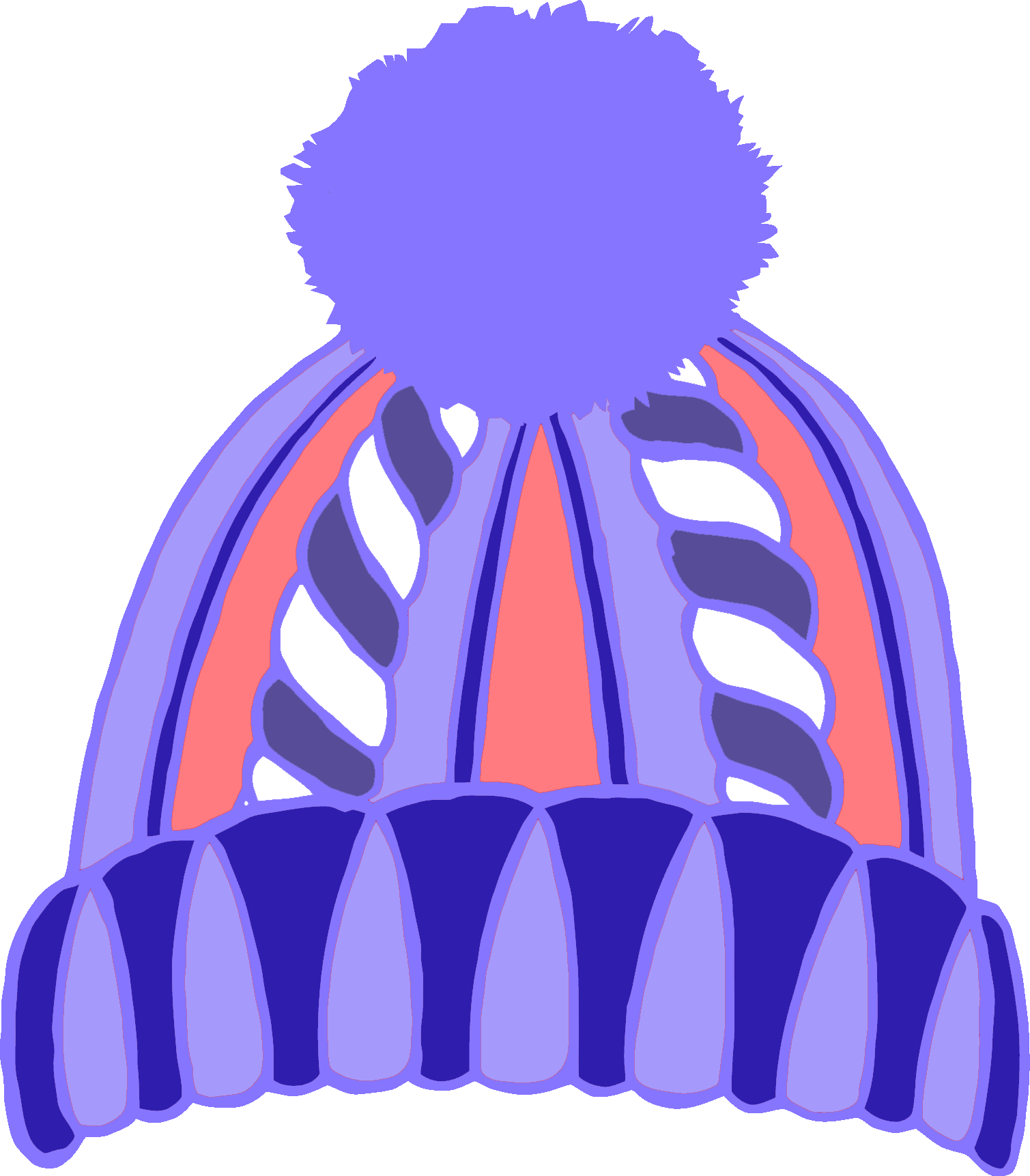 c   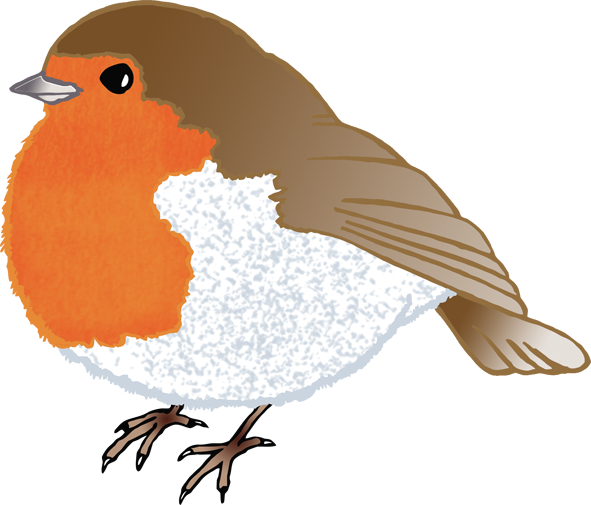 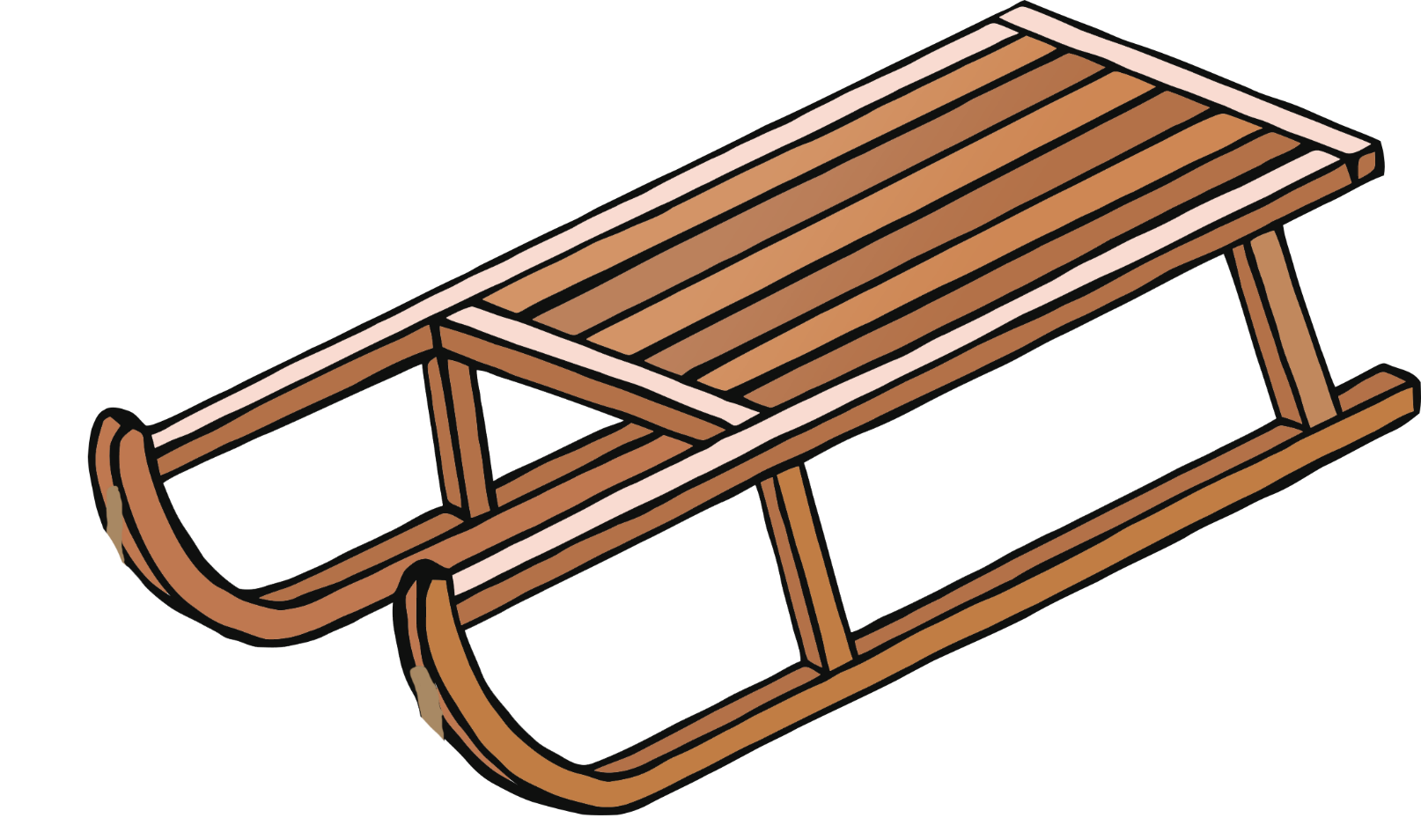 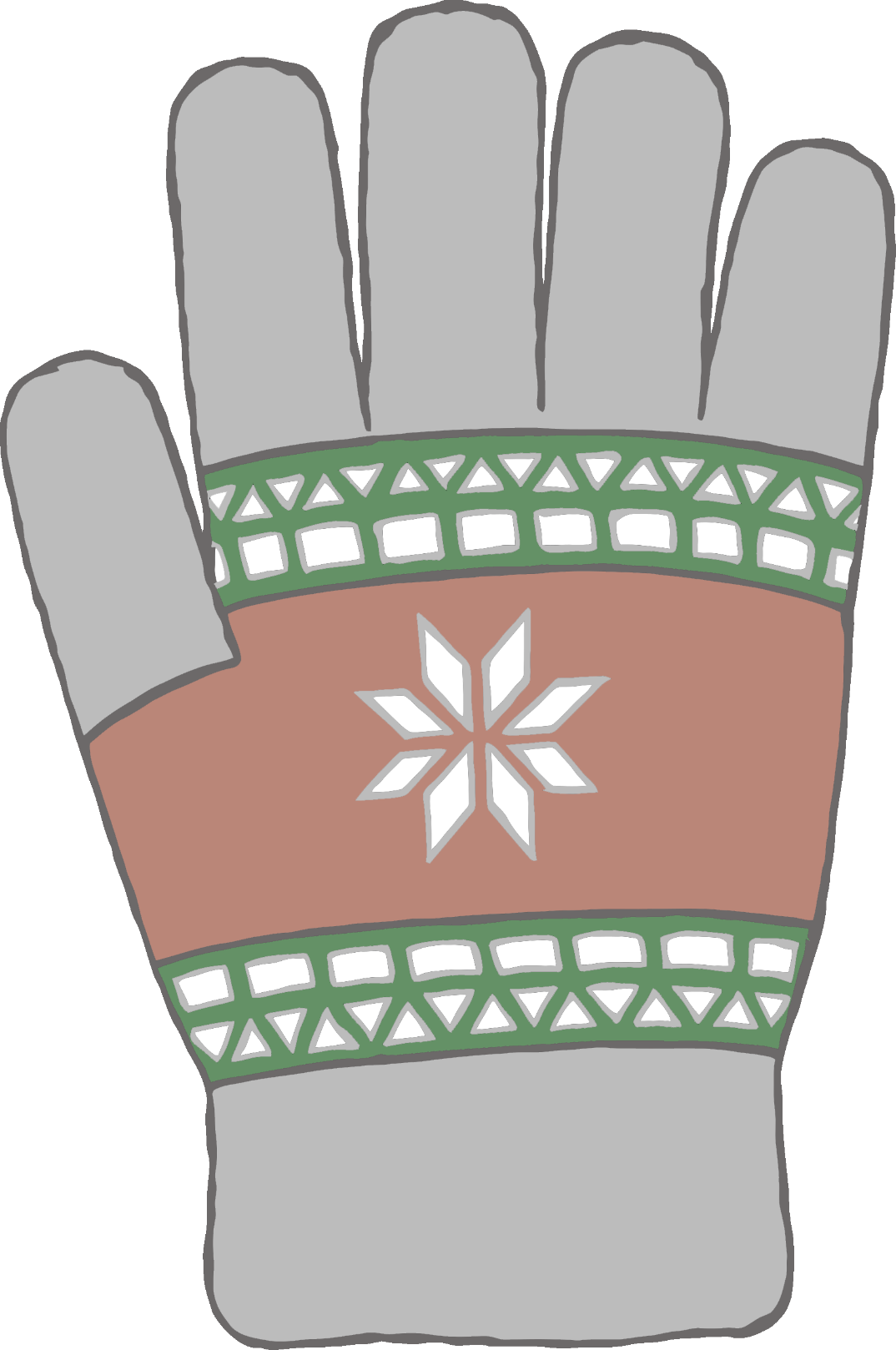 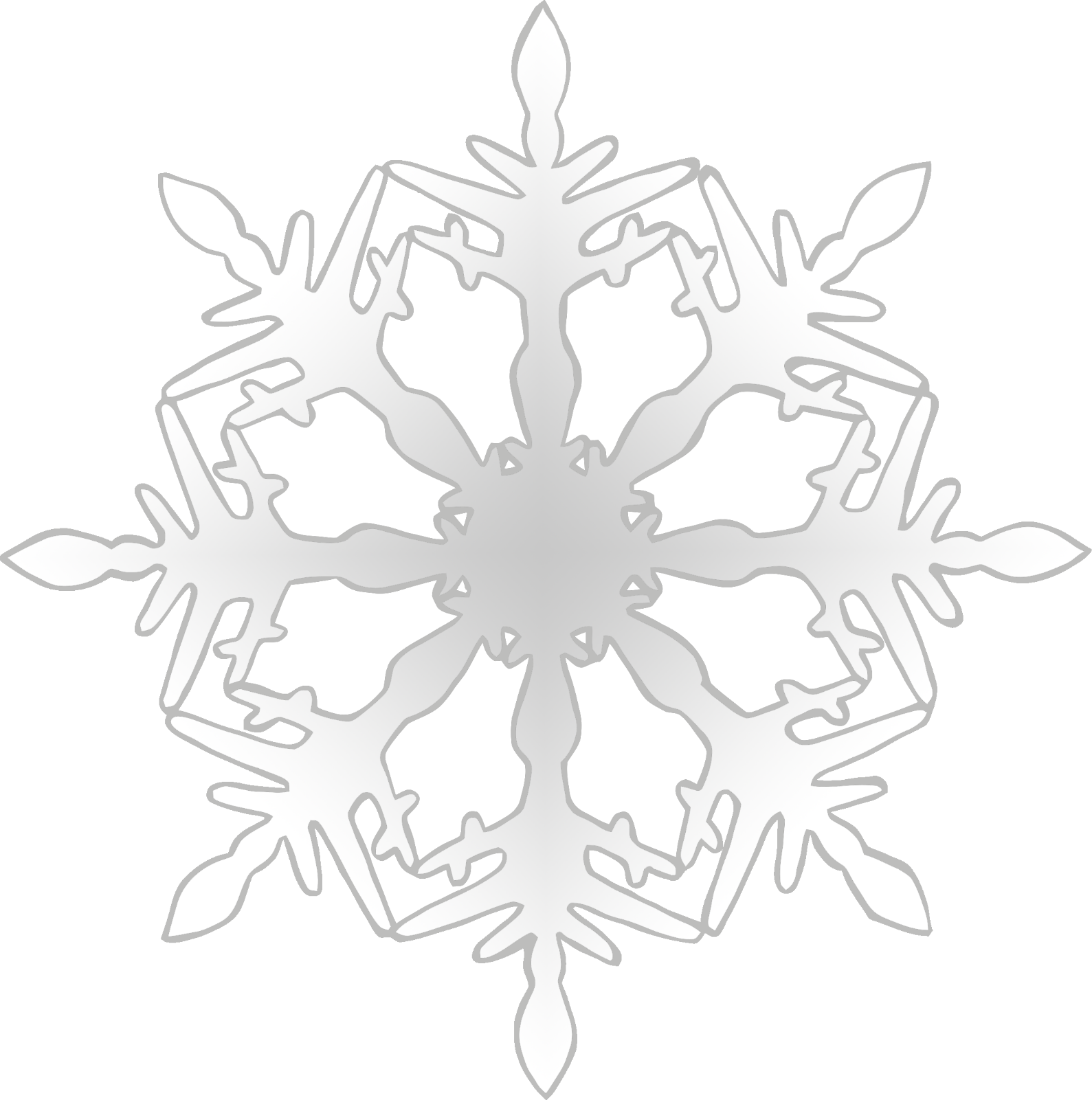 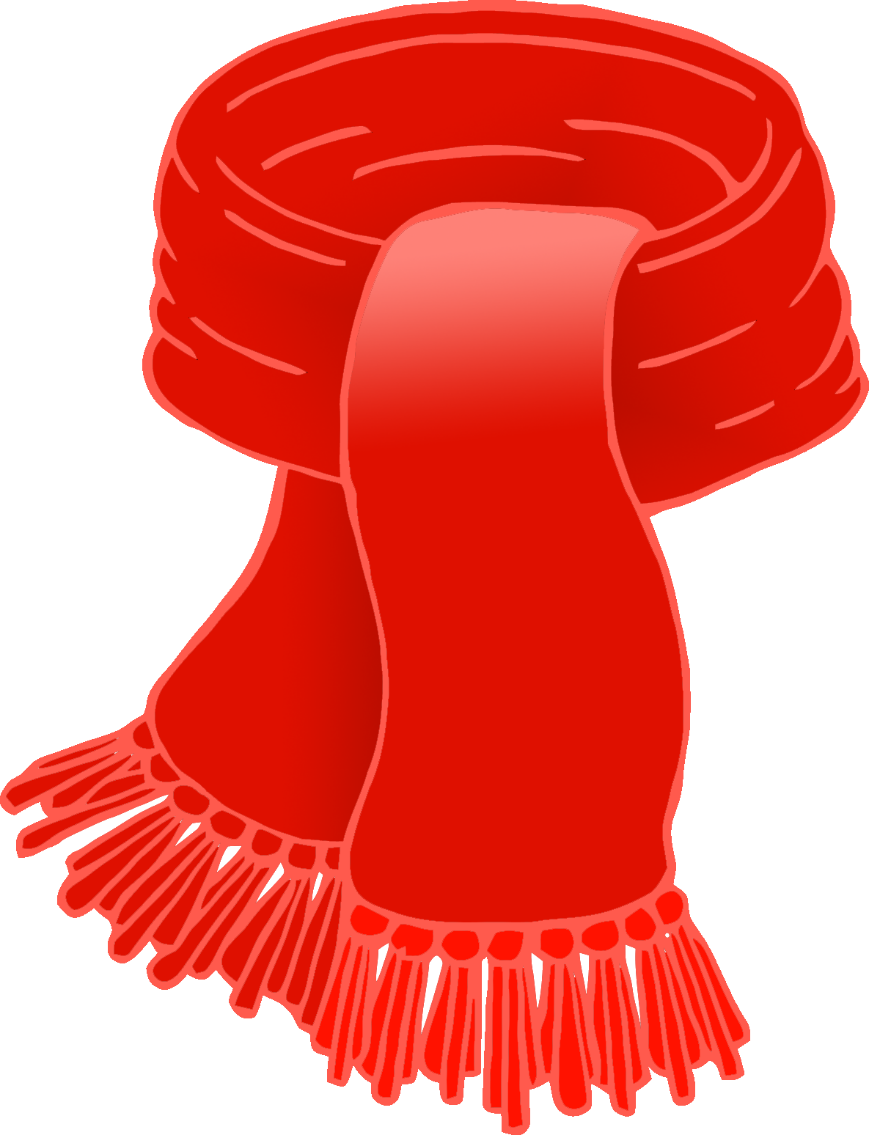 